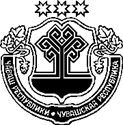 ЗАКОНЧУВАШСКОЙ РЕСПУБЛИКИОб установлении величины прожиточного минимума пенсионера в чувашской республике на 2020 годПринятГосударственным СоветомЧувашской Республики5 сентября 2019 годаСтатья 1 В соответствии со статьей 4 Федерального закона от 24 октября   1997 года № 134-ФЗ "О прожиточном минимуме в Российской Федерации" установить величину прожиточного минимума пенсионера в Чувашской Республике в целях установления социальной доплаты к пенсии на 2020 год 
в размере 7953 рублей. Статья 2Настоящий Закон вступает в силу по истечении десяти дней после дня его официального опубликования.г. Чебоксары5 сентября 2019 года№ 55ГлаваЧувашской РеспубликиМ. Игнатьев